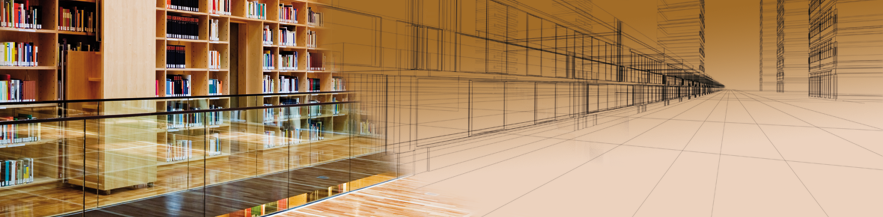 Figures politiques dans l’œuvre de Louis GuillouxJournée d’étude11 mai 2012VIPP-CARISMUniversité de Versailles /Université Panthéon-Assas (Paris II)Faculté de droit et de science politiqueSalle du ConseilCo-animée parJean-Baptiste Legavre (Panthéon-Assas) et Yves Poirmeur (Versailles)10hOuverture Jean-Baptiste Legavre et Yves PoirmeurPrésidence : Adeline Wrona (Université Paris IV-CELSA)Introduction : Sylvie Golvet, « Louis Guilloux et la politique : sortir de l’oeuvre pour mieux yrevenir ? »Figures ordinairesJean-Charles Ambroise, « Les fins du militantisme, l’exemple du Jeu de patience »Alexandra Vasic (Université Paris IV), « Salido, le Parti et Louis Guilloux : rendre des comptes ourégler ses comptes? »Valérie Poussard, « Foules manifestantes : l’exemple de Sacco et Vanzetti dans Le Jeu de patience »Yves Poirmeur (Université de Versailles), « La mise en forme du métier politique : la figure dudéputé Faurel »13h Pause14hPrésidence Rémy Rieffel (Université Panthéon-Assas-IFP)Figures élargiesPascal Dauvin (Université de Versailles), « Donner la main, donner de la voix. L’engagementhumanitaire de Louis Guilloux »Jean-Baptiste Legavre (Université Panthéon-Assas), « Des formes de journalisme politique. Lesusages de la presse par les écrivains dans Les Batailles perdues »Michèle Touret (Université Rennes II), « Traces de politique dans les Carnets – la période del’occupation »Grégoire Leménager (Le Nouvel Observateur), « “Tout ca, c’est de la politique” : Guilloux et ladémocratie »Pour se rendre à Saint-Quentin : http://www.uvsq.fr/l-universite/comment-acceder-aubatiment-leclerc--173478.kjsp?RH=1184166274546Contact : jblegavre@orange.fr